Analyticom COMET	Datum: 13.11.2023 Vreme: 11:46:04 CET    Odštampao: Ljubiša Vujčić (11222650)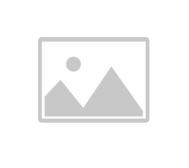 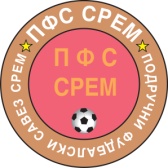 Rezultati i tabelaOrganizacija: (42402) Fudbalski savez područja Sremska MitrovicaTakmičenje: (35246580) Međuopštinska fudbalska liga Srem ZAPAD 23/24 - 2023/2024Poz.: PozicijaOU: Odigrane utakmiceP: PobedeNereš NerešenoP: PoraziPOS: Postignuti golovi	PRI: Primljeni golovi	GR: Gol razlika	Bod: BodoviAnalyticom COMET - Tabela	Stranica: 1 / 1DomaćiGostiRezultatBORAC 1925SLOGA 1919 ERDEVIK2:0BORACFRUŠKA GORA4:1TrgovačkiZMAJ3:2JEDINSTVOZEKA BULJUBAŠA0:3OBILIĆ 1993BIKIĆ1:1GRANIČAR (A)NAPREDAK3:5BSKSREM1:2Poz.KlubOUPNerešPPOSPRIGRBod1.BORAC 1925131111377+30342.ZEKA BULJUBAŠA139223815+23293.SREM137332318+5244.FRUŠKA GORA136253323+10205.JEDINSTVO1354425250196.NAPREDAK135352923+6187.BIKIĆ1345417170178.SLOGA 1919 ERDEVIK125251617-1179.ZMAJ135262434-101710.BSK135172738-111611.OBILIĆ 1993133551719-21412.GRANIČAR (A)133192537-121013.Trgovački132471131-201014.BORAC122191836-187